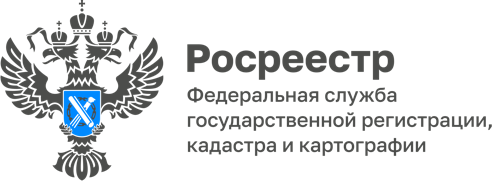 Документы государственного фонда данных можно бесплатно получить в филиале ППК «Роскадастр»Документы государственного фонда данных, государственного фонда данных, полученных в результате проведения землеустройства (ГФДЗ), носящие открытый общедоступный характер, предоставляются бесплатно всем заинтересованным лицам.Заявление предоставляется заинтересованным лицом по выбору лично или почтовым отправлением (рекомендованная форма заявления (https://rosreestr.ru/site/fiz/poluchit-svedeniya-o-zemleustroystve/blanki-obraztsy-zayavleniy-xml-shemy/). Адрес для обращения в филиал ППК «Роскадастр» по Ярославской области: .Ярославль, ул. Пушкина, д. 14 а.При личном обращении срок рассмотрения – 3 дня.При обращении почтовым отправлением срок рассмотрения – 15 днейПри личном обращении заинтересованное лицо предъявляет:документ, удостоверяющий личность заявителя в соответствии с законодательством РФ, документ, подтверждающий полномочия заинтересованного лица;документ, дающий право получать документы, отнесенные к информации ограниченного доступа.«Следует отметить, что в соответствии с требованиями законодательства кадастровым инженером, при осуществлении работ по подготовке межевого плана в связи с уточнением границ земельного участка могут использоваться материалы, содержащиеся в ГФДЗ, в том числе с целью подтверждения существования границ 15 и более лет», - прокомментировал заместитель руководителя Управления Роман Паршков.В 2022 году полномочия по ведению ГФДЗ переданы из Росреестра в ФГБУ ФКП «Росреестра». Управлением Росреестра по Ярославской области  архив ГФДЗ передан в филиал ФГБУ ФКП Росреестра по Ярославской области (с 01 января 2023 года – Филиал ППК «Роскадастр» по Ярославской области).  2023 год является юбилейным для ведомства, Росреестр основан 25 декабря 2008 года. Мы будем делиться итогами работы по направлениям деятельности.За 15 лет Управлением Росреестра по Ярославской области обработано 18464 заявления о предоставлении в пользование документов ГФДЗ; -количество предоставленных материалов составило - 26156. -количество обращений по вопросам землеустройства составило 8548.По состоянию на 01.01.2023 в ГФДЗ содержится 186640 единиц хранения.Контакты для СМИ:Анисимова Марина,Пресс-служба Управления Росреестра по Ярославской области+7 (4852) 73 95 94, pr.yarufrs@r76.rosreestr.ruhttps://rosreestr.gov.ru/150999, г. Ярославль, пр-т Толбухина, д. 64а